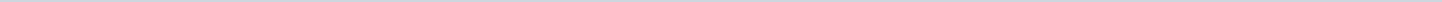 Index (1 onderwerp)1 Raad 28 sep 2015 - Ingekomen stuk, Veiligheidsregio IJsselland, Voorjaarsrapportage, nr 26603-28513, 20150625Raad 28 sep 2015 - Ingekomen stuk, Veiligheidsregio IJsselland, Voorjaarsrapportage, nr 26603-28513, 20150625MetadataDocumenten (1)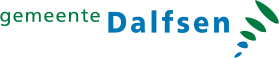 Gemeente DalfsenAangemaakt op:Gemeente Dalfsen28-03-2024 14:38Ingekomen stukPeriode: 2024Laatst gewijzigd08-10-2015 11:43ZichtbaarheidOpenbaarStatusTer advisering in handen van het college stellen#Naam van documentPub. datumInfo1.Raad 28 sep 2015 - Ingekomen stuk, Veiligheidsregio IJsselland, Voorjaarsrapportage, nr 26603-28513, 20150625.pdf25-06-2015PDF,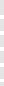 711,68 KB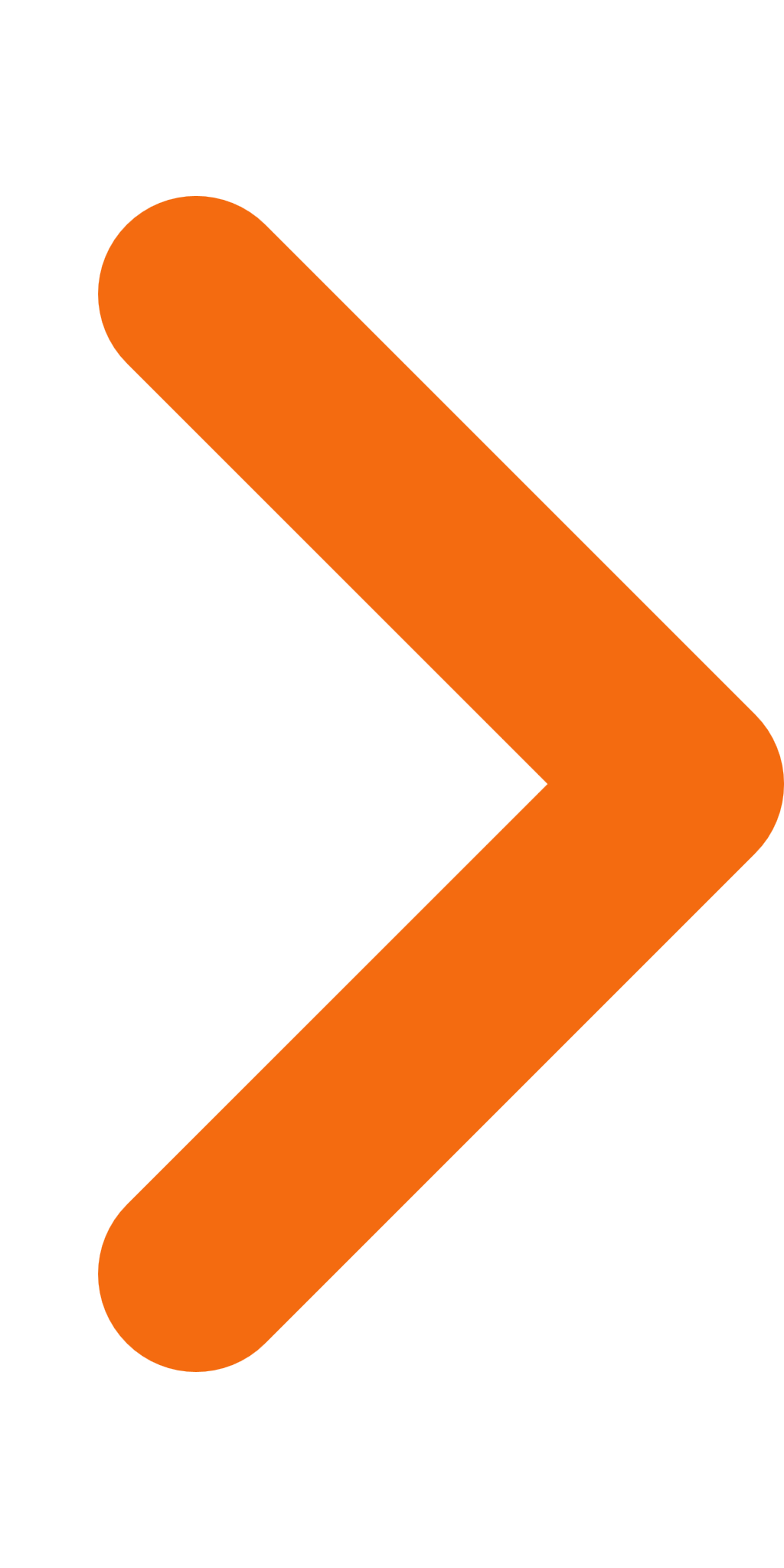 